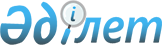 Мәртөк аудандық мәслихатының 2017 жылғы 22 желтоқсандағы № 118 "2018-2020 жылдарға арналған Сарыжар ауылдық округ бюджетін бекіту туралы" шешіміне өзгерістер мен толықтыру енгізу туралы
					
			Мерзімі біткен
			
			
		
					Ақтөбе облысы Мәртөк аудандық мәслихатының 2018 жылғы 10 қыркүйектегі № 181 шешімі. Ақтөбе облысы Әділет департаментінің Мәртөк аудандық Әділет басқармасында 2018 жылғы 25 қыркүйекте № 3-8-191 болып тіркелді. Мерзімі өткендіктен қолданыс тоқтатылды
      Қазақстан Республикасының 2008 жылғы 4 желтоқсандағы Бюджет кодексінің 9-1 бабының 2 тармағына, 106 бабының 4 тармағына және 109-1 бабына, Қазақстан Республикасының 2001 жылғы 23 қаңтардағы "Қазақстан Республикасындағы жергілікті мемлекеттік басқару және өзін-өзі басқару туралы" Заңының 6 бабына сәйкес, Мәртөк аудандық мәслихаты ШЕШІМ ҚАБЫЛДАДЫ:
      1. Мәртөк аудандық мәслихатының 2017 жылғы 22 желтоқсандағы № 118 "2018-2020 жылдарға арналған Сарыжар ауылдық округ бюджетін бекіту туралы" (нормативтік құқықтық актілерді мемлекеттік тіркеу тізілімінде тіркелген № 5865, 2018 жылғы 26 қаңтарда Қазақстан Республикасы нормативтік құқықтық актілерінің электрондық түрдегі эталондық бақылау банкінде жарияланған) шешіміне келесідей өзгерістер мен толықтыру енгізілсін: 
      1 тармақта:
      1) тармақшасында:
      кірістер 
      "91 634" сандары "92 421,6" сандарымен ауыстырылсын;
      келесі мазмұндағы абзацпен толықтырылсын:
      "салықтық емес түсімдер – 787,6 мың теңге;";
      2) тармақшасында:
      шығындар
      "91 634" сандары "92 421,6" сандарымен ауыстырылсын.
      2. Осы шешімнің 1 қосымшасына сәйкес көрсетілген шешімдегі 1 қосымшасы жаңа редакцияда жазылсын.
      3. Осы шешім 2018 жылғы 1 қаңтардан бастап қолданысқа енгізіледі. 2018 жылға арналған Сарыжар ауылдық округ бюджеті
					© 2012. Қазақстан Республикасы Әділет министрлігінің «Қазақстан Республикасының Заңнама және құқықтық ақпарат институты» ШЖҚ РМК
				
      Мәртөк аудандық мәслихаттың сессия төрағасы 

А. Кужаков

      Мәртөк аудандық мәслихаттың хатшысы 

Ә. Әлмұхамбетов
2018 жылғы 10 қыркүйектегі 
№ 181 Мәртөк аудандық мәслихаттың шешіміне 
1-қосымша2017 жылғы 22 желтоқсандағы № 118 Мәртөк аудандық мәслихаттың шешіміне 
1-қосымша
Санаты
Санаты
Санаты
Санаты
Сомасы, мың теңге
Сыныбы
Сыныбы
Сыныбы
Сомасы, мың теңге
Кіші сыныбы
Кіші сыныбы
Сомасы, мың теңге
Атауы
Сомасы, мың теңге
1
2
3
4
5
Кірістер
92 421,6
1
Салықтық түсiмдер
3 967
01
Табыс салығы
1 500
2
Жеке табыс салығы
1 500
04
Меншiкке салынатын салықтар
2 467
1
Мүлiкке салынатын салықтар
153
3
Жер салығы
250
4
Көлiк құралдарына салынатын салық
2 064
2
Салықтық емес түсімдер
787,6
06
Басқа да салықтық емес түсімдер
787,6
1
Басқа да салықтық емес түсімдер
787,6
4
Трансферттердің түсімдері
87 667
02
Мемлекеттік басқарудың жоғары тұрған органдарынан түсетін трансферттер
87 667
3
Аудандардың (облыстық маңызы бар қаланың) бюджетінен трансферттер
87 667
Функционалдық топ
Функционалдық топ
Функционалдық топ
Функционалдық топ
Функционалдық топ
Сомасы, мың теңге
Функционалдық кіші топ
Функционалдық кіші топ
Функционалдық кіші топ
Функционалдық кіші топ
Сомасы, мың теңге
Бюджеттік бағдарламалардың әкімшісі
Бюджеттік бағдарламалардың әкімшісі
Бюджеттік бағдарламалардың әкімшісі
Сомасы, мың теңге
Бағдарлама
Бағдарлама
Сомасы, мың теңге
Атауы
Сомасы, мың теңге
1
2
3
4
5
6
Шығындар
92 421,6
01
Жалпы сипаттағы мемлекеттiк қызметтер
16 371
1
Мемлекеттiк басқарудың жалпы функцияларын орындайтын өкiлдi, атқарушы және басқа органдар
16 371
124
Аудандық маңызы бар қала, ауыл, кент, ауылдық округ әкімінің аппараты
16 371
001
Аудандық маңызы бар қала, ауыл, кент, ауылдық округ әкімінің қызметін қамтамасыз ету жөніндегі қызметтер
15 765
022
Мемлекеттік органның күрделі шығыстары
606
04
Бiлiм беру
31 710,6
1
Мектепке дейiнгi тәрбие және оқыту
31 710,6
124
Аудандық маңызы бар қала, ауыл, кент, ауылдық округ әкімінің аппараты
31 710,6
004
Мектепке дейінгі тәрбиелеу және оқыту және мектепке дейінгі тәрбиелеу және оқыту ұйымдарында медициналық қызмет көрсетуді ұйымдастыру
31 710,6
06
Әлеуметтiк көмек және әлеуметтiк қамсыздандыру
1 492
2
Әлеуметтiк көмек
1 492
124
Аудандық маңызы бар қала, ауыл, кент, ауылдық округ әкімінің аппараты
1 492
003
Мұқтаж азаматтарға үйде әлеуметтік көмек көрсету
1 492
07
Тұрғын үй-коммуналдық шаруашылық
7 152
3
Елді-мекендерді көркейту
7 152
124
Аудандық маңызы бар қала, ауыл, кент, ауылдық округ әкімінің аппараты
7 152
008
Елді мекендердегі көшелерді жарықтандыру
5 068
009
Елді мекендердің санитариясын қамтамасыз ету
1 984
011
Елді мекендерді абаттандыру мен көгалдандыру
100
12
Көлiк және коммуникация
32 836
1
Автомобиль көлiгi
32 836
124
Аудандық маңызы бар қала, ауыл, кент, ауылдық округ әкімінің аппараты
32 836
013
Аудандық маңызы бар қалаларда, ауылдарда, кенттерде, ауылдық округтерде автомобиль жолдарының жұмыс істеуін қамтамасыз ету
927
045
Аудандық маңызы бар қалаларда, ауылдарда, кенттерде, ауылдық округтерде автомобиль жолдарын күрделі және орташа жөндеу
31 909
13
Басқалар
2 860
9
Басқалар
2 860
124
Аудандық маңызы бар қала, ауыл, кент, ауылдық округ әкімінің аппараты
2 860
040
Өңірлерді дамытудың 2020 жылға дейінгі бағдарламасы шеңберінде өңірлерді экономикалық дамытуға жәрдемдесу бойынша шараларды іске асыруға ауылдық елді мекендерді жайластыруды шешуге арналған іс-шараларды іске асыру
2 860
Функционалдық топ
Функционалдық топ
Функционалдық топ
Функционалдық топ
Функционалдық топ
Сомасы, мың теңге
Функционалдық кіші топ
Функционалдық кіші топ
Функционалдық кіші топ
Функционалдық кіші топ
Сомасы, мың теңге
Бюджеттік бағдарламалардың әкімшісі
Бюджеттік бағдарламалардың әкімшісі
Бюджеттік бағдарламалардың әкімшісі
Сомасы, мың теңге
Бағдарлама
Бағдарлама
Сомасы, мың теңге
Атауы
Сомасы, мың теңге
1
2
3
4
5
6
Таза бюджеттік кредиттеу
0
Санаты
Санаты
Санаты
Санаты
Сомасы, мың теңге
Сыныбы
Сыныбы
Сыныбы
Сомасы, мың теңге
Кіші сыныбы
Кіші сыныбы
Сомасы, мың теңге
Атауы
Сомасы, мың теңге
1
2
3
4
5
5
Бюджеттік кредиттерді өтеу
0
01
Бюджеттік кредиттерді өтеу
0
1
Мемлекеттік бюджеттен берілген бюджеттік кредиттерді өтеу
0
Функционалдық топ
Функционалдық топ
Функционалдық топ
Функционалдық топ
Функционалдық топ
Сомасы, мың теңге
Функционалдық кіші топ
Функционалдық кіші топ
Функционалдық кіші топ
Функционалдық кіші топ
Сомасы, мың теңге
Бюджеттік бағдарламалардың әкімшісі
Бюджеттік бағдарламалардың әкімшісі
Бюджеттік бағдарламалардың әкімшісі
Сомасы, мың теңге
Бағдарлама
Бағдарлама
Сомасы, мың теңге
Атауы
Сомасы, мың теңге
1
2
3
4
5
6
Қаржы активтерімен жасалатын операциялар бойынша сальдо
0
Қаржы активтерін сатып алу
0
Бюджет тапшылығы (профициті)
0
Бюджет тапшылығын қаржыландыру (профицитін пайдалану)
0
Санаты
Санаты
Санаты
Санаты
Сомасы, мың теңге
Сыныбы
Сыныбы
Сыныбы
Сомасы, мың теңге
Кіші сыныбы
Кіші сыныбы
Сомасы, мың теңге
Атауы
Сомасы, мың теңге
1
2
3
4
5
7
Қарыздар түсімдері
0
01
Мемлекеттік ішкі қарыздар
0
2
Қарыз алу келісім-шарттары
0
Функционалдық топ
Функционалдық топ
Функционалдық топ
Функционалдық топ
Функционалдық топ
Сомасы, мың теңге
Функционалдық кіші топ
Функционалдық кіші топ
Функционалдық кіші топ
Функционалдық кіші топ
Сомасы, мың теңге
Бюджеттік бағдарламалардың әкімшісі
Бюджеттік бағдарламалардың әкімшісі
Бюджеттік бағдарламалардың әкімшісі
Сомасы, мың теңге
Бағдарлама
Бағдарлама
Сомасы, мың теңге
Атауы
Сомасы, мың теңге
1
2
3
4
5
6
16
Қарыздарды өтеу
0
1
Қарыздарды өтеу
0